21.1.2021. Učenik MDDragi Matija,  (povećaj fotografiju!!! ;)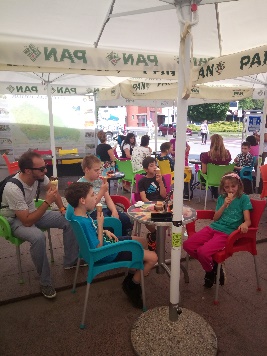 Pokušaj riješiti ovaj zanimljivi zadatak :1.Matija je uštedio 50 kuna, a njegov razred 5.a je sakupio četiri puta više novaca više od Matije. Koliko je uštedio 5.a razred novaca?RAČUN:ODGOVOR:_______________________________________________Zadnji dan škole učenici 5.a razreda otišli su na sladoled. Svaki od 5 učenika kupio je sladoled sa dvije kuglice. Jedna kuglica košta 6 kuna.  Koliko novaca su učenici potrošili za sladoled?RAČUN:ODGOVOR:_______________________________________________Koliko novaca im je ostalo?RAČUN:ODGOVOR:_______________________________________________